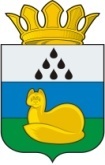 Муниципальное казенное учреждение«Ресурсно-методический центр Уватского муниципального района»Дорожная ул., д.2а, с. Уват, Тюменская обл., 626170	тел./факс +7 (34561) 28053 / 28066   О направлении информацииУважаемые коллеги!    В рамках профориентационных мероприятий с выпускниками школ направляем Вам информацию для будущих абитуриентов – потенциальных кандидатов для зачисления курсантами в учреждения высшего образования ФСИН согласно приложению.Просим довести информацию до педагогов, учащихся и их родителей (законных представителей).Приложение на 2 л. в 1 экз.Директор                                                                              Н.В. ИгловиковаКожевникова Е.В.28-0-66ПриложениеФедеральное казенное учреждение«Исправительная колония №1 Управления Федеральной службы исполнения наказаний по Тюменской области»Объявляет набор кандидатов на очное обучение в высших образовательных организациях ФСИН России:Пермский институт ФСИН России – по специальности «Юриспруденция». Срок обучения 4 года.Самарский юридический институт ФСИН России - по специальности «Юриспруденция» срок обучения 4 года; Кузбасский институт ФСИН России (Кемеровская область, г. Новокузнецк) – по специальности «Юриспруденция». Срок обучения 4 года и «Правоохранительная деятельность». Срок обучения 5 лет.Академия ФСИН России (г. Рязань ) – по специальности «Психология служебной деятельности», срок обучения 5лет В качестве кандидатов для зачисления курсантами рассматривается граждане Российской Федерации, имеющие среднее (полное) общее или среднее профессиональное образование, способные по своим личным и деловым качествам, физической подготовке и состоянию здоровья проходить службу в уголовно-исполнительной системе Российской Федерации.Прием граждан проводится на конкурсной основе по общеобразовательным предметам (засчитываются результаты ЕГЭ): русский язык, история России, дополнительные вступительные испытания обществознание, физическая подготовка. Курсанты в период обучения находятся на полном государственном обеспечении, стипендия от 12 тыс. рублей, бесплатный проезд к месту проведения отпуска и обратно. По окончании обучения гарантированное трудоустройство и стабильное денежное содержание.Гражданам, желающим поступить на учебу в образовательные организации высшего образования ФСИН России обращаться в отдел кадров и работы с личным составом ФКУ ИК-1 УФСИН России по Тюменской области, по телефону: 8(3452) 50-71-48Информацию по условиям приема можно получить на официальных сайтах институтов: Телефон для справок: 8-922-009-34-00Перечень специальностей и направлений подготовки, реализуемых в образовательных организациях высшего образования ФСИН России14.11.2017 № 944Руководителям образовательных организаций Код направления подготовки, специальностиНаименование специальностиКвалификация Форма и сроки обученияПЕРМСКИЙ ИНСТИТУТ ФСИН РОССИИ (http://pi.fsin.su/)ПЕРМСКИЙ ИНСТИТУТ ФСИН РОССИИ (http://pi.fsin.su/)ПЕРМСКИЙ ИНСТИТУТ ФСИН РОССИИ (http://pi.fsin.su/)ПЕРМСКИЙ ИНСТИТУТ ФСИН РОССИИ (http://pi.fsin.su/)40.03.01Юриспруденциябакалавр4 года очноПеречень вступительных экзаменов: Юриспруденция - ЕГЭ - обществознание, история, русский язык; на базе института - обществознание (дополнительное вступительное испытание)Перечень вступительных экзаменов: Юриспруденция - ЕГЭ - обществознание, история, русский язык; на базе института - обществознание (дополнительное вступительное испытание)Перечень вступительных экзаменов: Юриспруденция - ЕГЭ - обществознание, история, русский язык; на базе института - обществознание (дополнительное вступительное испытание)Перечень вступительных экзаменов: Юриспруденция - ЕГЭ - обществознание, история, русский язык; на базе института - обществознание (дополнительное вступительное испытание)КУЗБАССКИЙ ИНСТИТУТ ФСИН РОССИИ (http://ki.fsin.su)КУЗБАССКИЙ ИНСТИТУТ ФСИН РОССИИ (http://ki.fsin.su)КУЗБАССКИЙ ИНСТИТУТ ФСИН РОССИИ (http://ki.fsin.su)КУЗБАССКИЙ ИНСТИТУТ ФСИН РОССИИ (http://ki.fsin.su)40.03.01Юриспруденциябакалавр4 года очно40.05.02правоохранительнаядеятельностьюрист5 лет очноПеречень вступительных экзаменов:  ЕГЭ - обществознание, история, русский язык; на базе института - обществознание (дополнительное вступительное испытание)Перечень вступительных экзаменов:  ЕГЭ - обществознание, история, русский язык; на базе института - обществознание (дополнительное вступительное испытание)Перечень вступительных экзаменов:  ЕГЭ - обществознание, история, русский язык; на базе института - обществознание (дополнительное вступительное испытание)Перечень вступительных экзаменов:  ЕГЭ - обществознание, история, русский язык; на базе института - обществознание (дополнительное вступительное испытание)САМАРСКИЙ ЮРИДИЧЕСКИЙ ИНСТИТУТ ФСИН РОССИИ (www. sui.fsin.su)САМАРСКИЙ ЮРИДИЧЕСКИЙ ИНСТИТУТ ФСИН РОССИИ (www. sui.fsin.su)САМАРСКИЙ ЮРИДИЧЕСКИЙ ИНСТИТУТ ФСИН РОССИИ (www. sui.fsin.su)САМАРСКИЙ ЮРИДИЧЕСКИЙ ИНСТИТУТ ФСИН РОССИИ (www. sui.fsin.su)40.03.01Юриспруденциябакалавр4 года очноПеречень вступительных экзаменов: обществознание, история, русский язык,на базе института - обществознание (дополнительное вступительное испытание)Перечень вступительных экзаменов: обществознание, история, русский язык,на базе института - обществознание (дополнительное вступительное испытание)Перечень вступительных экзаменов: обществознание, история, русский язык,на базе института - обществознание (дополнительное вступительное испытание)Перечень вступительных экзаменов: обществознание, история, русский язык,на базе института - обществознание (дополнительное вступительное испытание)Результаты дополнительных вступительных испытаний оцениваются по сто балльной шкале, и суммируются с баллами ЕГЭ по иным предметам. Нормативы по физической подготовке сдаются на базе комплектующего органа.Информация о форме и порядке проведения вступительных испытаний так же размещена на официальных сайтах образовательных заведений ФСИН России.В связи с прохождением кандидатами военно-врачебной комиссии, сбором материалов и формированием личного дела просьба обращаться заранее.По всем вопросам обращаться в отдел кадров и работы с личным составом ФКУ ИК-1 УФСИН России по Тюменской области по адресу: г. Тюмень, ул. Ялуторовская 46, строение 3, тел. 50-70-12, 89129287294, 89220093400.Результаты дополнительных вступительных испытаний оцениваются по сто балльной шкале, и суммируются с баллами ЕГЭ по иным предметам. Нормативы по физической подготовке сдаются на базе комплектующего органа.Информация о форме и порядке проведения вступительных испытаний так же размещена на официальных сайтах образовательных заведений ФСИН России.В связи с прохождением кандидатами военно-врачебной комиссии, сбором материалов и формированием личного дела просьба обращаться заранее.По всем вопросам обращаться в отдел кадров и работы с личным составом ФКУ ИК-1 УФСИН России по Тюменской области по адресу: г. Тюмень, ул. Ялуторовская 46, строение 3, тел. 50-70-12, 89129287294, 89220093400.Результаты дополнительных вступительных испытаний оцениваются по сто балльной шкале, и суммируются с баллами ЕГЭ по иным предметам. Нормативы по физической подготовке сдаются на базе комплектующего органа.Информация о форме и порядке проведения вступительных испытаний так же размещена на официальных сайтах образовательных заведений ФСИН России.В связи с прохождением кандидатами военно-врачебной комиссии, сбором материалов и формированием личного дела просьба обращаться заранее.По всем вопросам обращаться в отдел кадров и работы с личным составом ФКУ ИК-1 УФСИН России по Тюменской области по адресу: г. Тюмень, ул. Ялуторовская 46, строение 3, тел. 50-70-12, 89129287294, 89220093400.Результаты дополнительных вступительных испытаний оцениваются по сто балльной шкале, и суммируются с баллами ЕГЭ по иным предметам. Нормативы по физической подготовке сдаются на базе комплектующего органа.Информация о форме и порядке проведения вступительных испытаний так же размещена на официальных сайтах образовательных заведений ФСИН России.В связи с прохождением кандидатами военно-врачебной комиссии, сбором материалов и формированием личного дела просьба обращаться заранее.По всем вопросам обращаться в отдел кадров и работы с личным составом ФКУ ИК-1 УФСИН России по Тюменской области по адресу: г. Тюмень, ул. Ялуторовская 46, строение 3, тел. 50-70-12, 89129287294, 89220093400.